Victorians – Year 5 Spring 1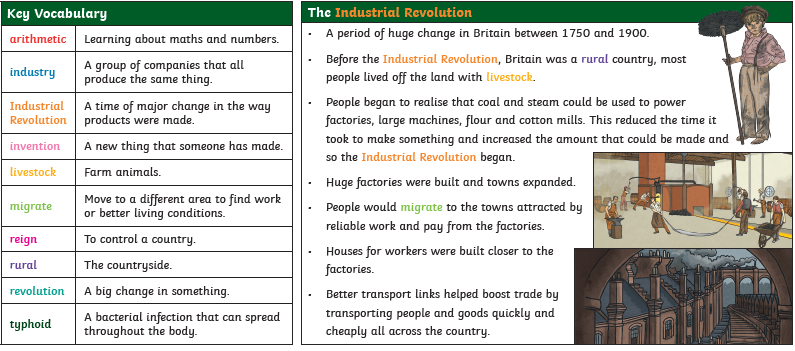 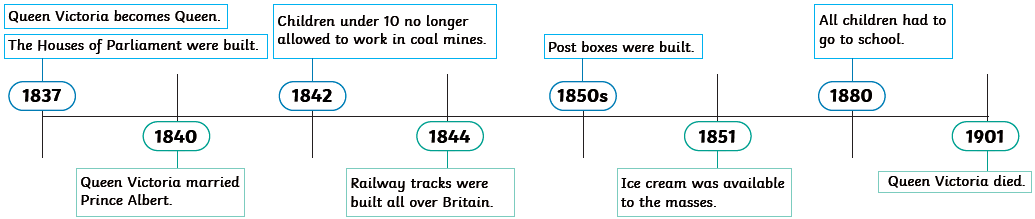 